CONV./013/2019.Asunto: Convocatoria.C. GABRIEL VÁSQUEZ ANDRADEPRESIDENTE MUNICIPALP R E S E N T E :Por instrucciones del Ciudadano Presidente Municipal GABRIEL VÁSQUEZ ANDRADE, me permito saludarlo (a) y a la vez comunicarle, que en mi carácter de Secretario General, y atendiendo a lo dispuesto a lo establecido en el numeral 29 fracción I; 31 y 47, de la Ley del Gobierno y la Administración Pública Municipal del Estado de Jalisco, así como del Artículo 163 fracción XII del Reglamento de La Administración Pública Municipal de Ayotlán, Jalisco; se le CONVOCA a la Décimo Tercera Sesión Ordinaria de Ayuntamiento, la cual se llevará a cabo en la Sala de Sesiones ubicada en la Presidencia Municipal (Planta Alta) con domicilio en la calle Clemente Aguirre número 30, Colonia Centro, en punto de las 18:00 hrs., del día 25 de Julio del 2019, bajo el siguiente:ORDEN DEL DIA:Pase de lista de asistencia, verificación y declaración del Quórum.--------------Lectura y aprobación del orden del día.----------------------------------------------Lectura, Aprobación y Firma del acta anterior.--------------------------------------Presentación, análisis y en su caso aprobación de proyectos para la ejecución de obra pública, con Recurso del Fondo de Aportaciones para la Infraestructura Social Municipal Ramo 33, bajo la modalidad de Administración Directa. ----------------------------------------------------------------Presentación, análisis y en su caso aprobación de proyectos para la ejecución de obra pública con Recursos Propios, bajo la modalidad de Administración Directa. ------------------------------------------------------------------------------------Presentación, análisis y en su caso aprobación de proyectos para la ejecución de obra pública, con Recurso del Fondo de Fortalecimiento Municipal, bajo la modalidad de Administración Directa. -----------------------------------------------Presentación, análisis y en su caso aprobación del Consejo de Administración del Organismo Operador (SIAA) Sistema Integral del Agua de Ayotlán. ---------Presentación, análisis y en su caso aprobación de la Comisión Tarifaria del Organismo Operador (SIAA) Sistema Integral del Agua de Ayotlán. ------------- Presentación, análisis y en su caso aprobación de la propuesta presentada por la Dirección de Catastro Municipal, referente al Decreto 27284/LXII/19, emitido por el Honorable Congreso del Estado de Jalisco.-------------------------Presentación, análisis y en su caso aprobación del informe de gastos del mes de Mayo del 2019. -----------------------------------------------------------------------Autorización a los cargos de Presidente Municipal, Síndico Municipal y Secretario General, para la suscripción del Convenio para la elaboración del Plan Regional de Integración Urbana denominado “Cuenca del Río Zula” en coordinación con el Gobierno del Estado y los Municipio de la Cuenca. -------Asuntos del Presidente Municipal. ----------------------------------------------------Asuntos Varios.---------------------------------------------------------------------------Clausura de la Sesión.-------------------------------------------------------------------Sin más por el momento me despido agradeciéndole sus finas atenciones.A T E N T A M E N T E:Ayotlán, Jalisco; a 24 de Julio del 2019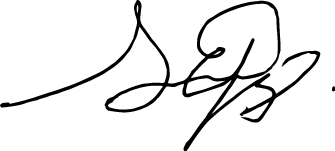 LIC. IVAN MARIANO LARA TEJEDASECRETARIO GENERALC.c.p. Acuse.